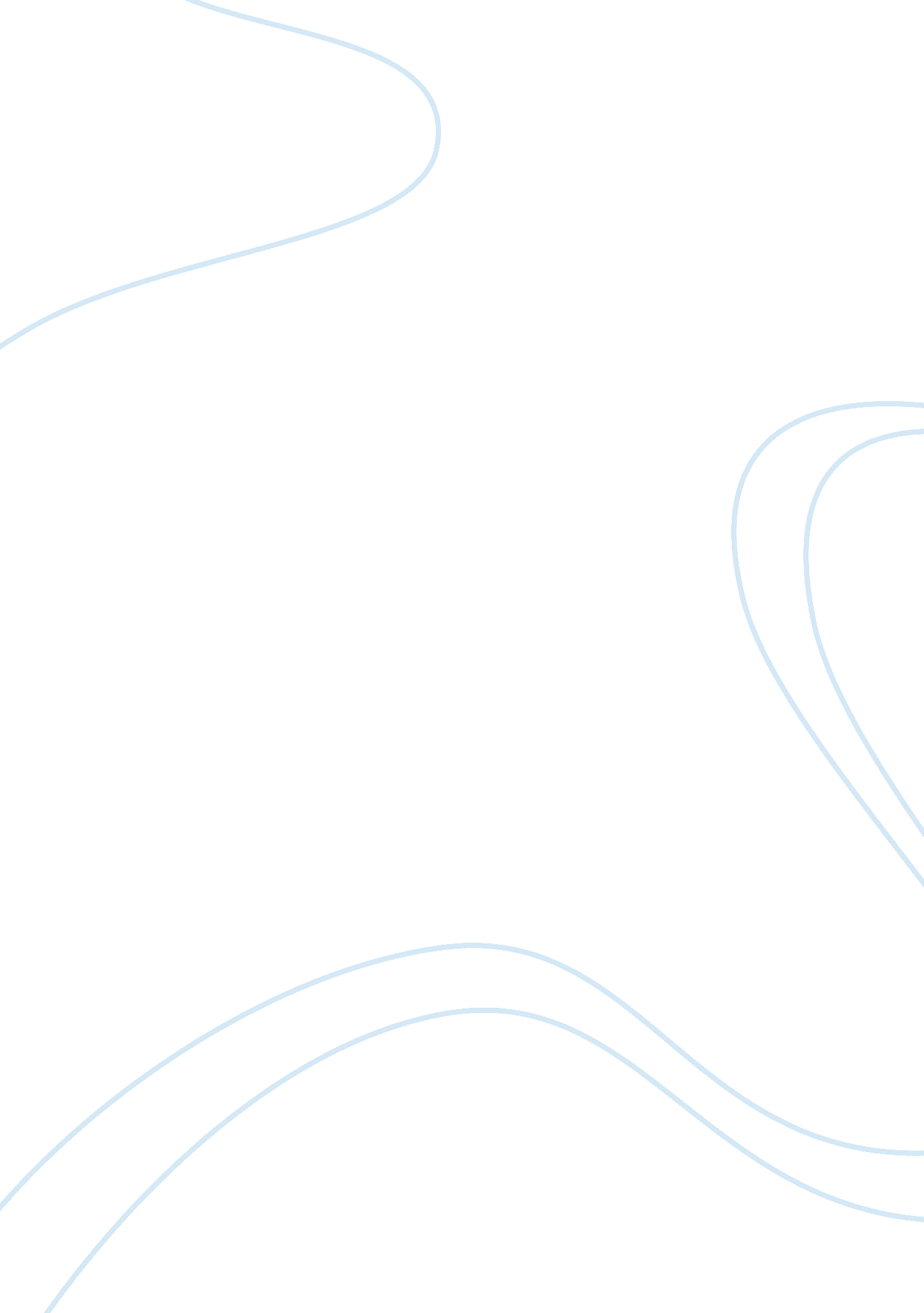 Efficient learning with the it giantBusiness, Company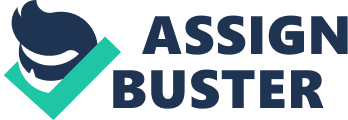 The context of exam material for IT certification: “ Short time, tough fight” constant reminder by the brain. Well, you are not going to the border to defend your land but you are going to the examination hall. Why? because IT certification exams are coming and you are enrolled in the [Vendor Name] ‘ s certification course [Exam Name] and [Exam Code]. The most searched question on the internet at this time is “ where to buy an IT examination preparation material?” and you keep on searching for the material on the internet for [Exam Name]. You are looking for various websites and companies which can provide you the exam material of your choice. IT certification is more a practice than just passing a certification. So you should look for a material that ensures the full course review. The company is offering you the material which is most demanded by the students around the world. The company has collected the site data which shows the most popular searches and came to know that most were about the certification exams material. The Company’s dashboard: The company provides the course material divided on the basis of years they are released in. It has been updated gradually and it is to make easy for the students to jump straight into the type of learning they want to. The next course material is divided into the [Vendor Name], [Vendor Name] IT certification. The list contains all the material of relevant [Exam Name]. The company provides weekly live online classes. Pay only one time and it will cover all the cost till the examination. The company also provides 15 minutes review questions related to lecture so if you are on your job, no worries you will be able to attempt the questions in the lunch break. Print a book option is available so you can save your notes for future use. You can have your money back if you find the course as not appealing as told. The company’s Ultimate study guide for IT certification exam : The company offers personalized exam schedule and you can have it by telling your daily activities and the site will make one for you with all study hours divided, time mentioned for casual breaks and review questions and this is absolutely free. The company has designed a metric to judge the performance of the candidate in review exam. The company guarantees you the success in the exam if you will follow the complete schedule and course given by the company. Top instructors from worldwide are there for your help. The company has the best course outline according to the new course you will find it easy to understand and practically possible. Straight to the finals: If you have any doubt in the mind then the reviews are open and you can check them on the website all the statistics are given that will show you the success rate of the company, all the queries will be answered and you can clear your mind before you register yourself with the company. 